PROGRAMA DE INTERMEDIACION LABORAL ____________________________Identificación del o la jovenAntecedentes familiares de el/la joven o adolescente: Tiene polola/ pareja/ esposa/ conviviente: ________________Estable/no estable: _____________Tiene hijos: SI___	NO___: Cuántos: _____ Se encuentra embarazada: SI___	NO___: Cuántas semanas tiene: ______Su pareja/ esposa/conviviente se encuentra embarazada: SI___	NO___ Cuántas semanas tiene: ______Antecedentes de salud: Presenta consumo de drogas y/o alcohol     SI___	NO___       Tipo de consumo: _______________________________       Sustancia/s: ____________________________________   Asiste a Programa de Intervención en Drogas   SI___	NO___ ¿Cuál? _____________________________________________Días / horarios en los que asiste __________________________  Observaciones:Antecedentes de derivaciónRelato de el/la joven o adolescente sobre sus motivos para participar en el PILObservaciones:SAAntecedentes Laborales:Antecedentes laboralesEN LA ACTUALIDAD TRABAJA SI______ NO ______SI NO TRABAJA:Observaciones Mapa de Redes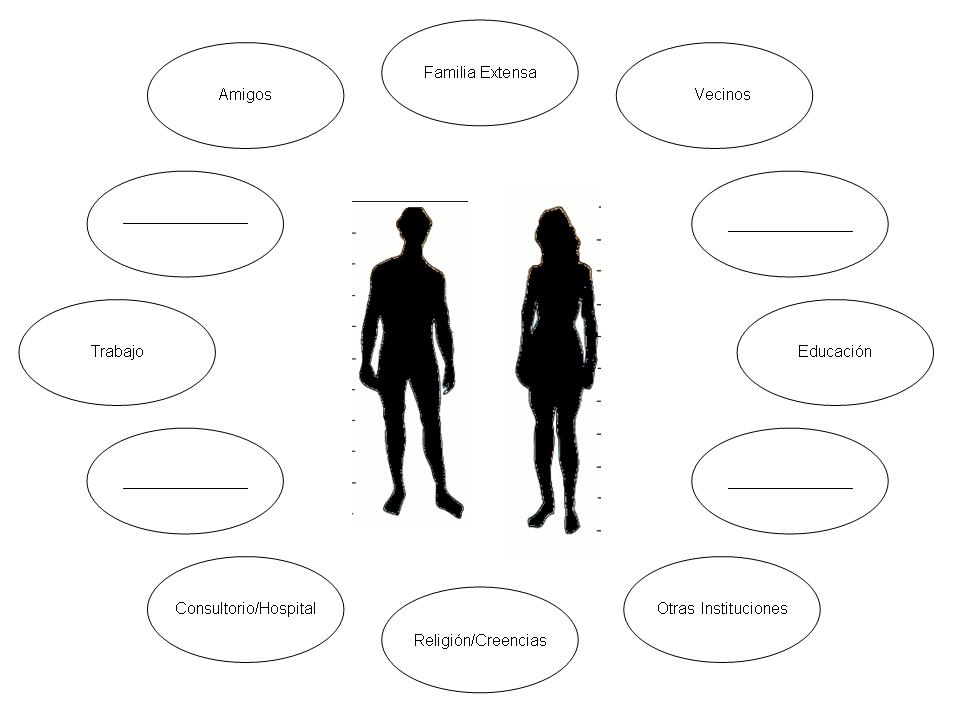 VI.- Antecedentes de Desempeño OcupacionalVII.- Potencial de Adaptación desde la perspectiva Socio - LaboralNombreMiguel Ángel Miralles FloresR.U.T18.497.439-8Fecha de nacimiento18/06/1993Edad 24 años 11 meses Estado civilSolteroEscolaridadContinuidad de Estudios: Exámenes libres Ocupación actualEstudiante DirecciónPoblación Orlando Montesinos, calle libertad N°2 PUbicación de su domicilio (zona rural o urbana)	Dirección AlternativaTeléfono/Celular974625449Adulto responsable o significativoRelación con el/la adulto responsable o significativo (madre, padre, pareja, esposa, profesor, etc)Reconoce pertenencia a etnia (señalar a cuál)Sus ancestros (o ascendientes) pertenecen a una etnia (señalar a cuál)Presencia de necesidades especiales (señalar cuál/es)Responsable de la evaluaciónFrancisca Flores SanhuezaFecha de evaluaciónmayo del 2018Programa derivadorPLAE Osorno Fecha de ingresoFecha de egresoDiciembre 2018 Delegada/oDaniela Martínez Causa de Ingreso a la sanción Robo en bienes nacionales de uso públicoCausas judiciales  o sanciones pendientes 200 días de PLA Probable remisiónDiciembre del 2018 Ha trabajado (Incluye trabajo doméstico)   Sí______         No_______Edad de inicio laboralActividades laborales realizadasMotivo por el cual comienza a trabajarMotivo por el cual deja de trabajarActividad que realizaNombre de la empresaDirección TeléfonoTiene contrato: Sí______         No_______Tiene contrato: Sí______         No_______Tipo de contrato: Fecha de inicio laboral: Fecha de inicio laboral: Remuneración: AFP: AFP: Cotiza: Sí______         No_______Previsión de salud: Previsión de salud: Sí______         No_______Manifiesta interés de trabajarSí______         No_______Intereses laborales¿Se ha capacitado?Sí______         No_______¿En qué área?¿Tiene interés en capacitarse?Sí______         No_______Motivación e InteresesFuncionalidad en Actividades InstrumentalesRoles OcupacionalesRutina DiariaEventos relevantes de su vidaMetas o expectativas personalesIndividualFamiliarEntorno SociocomunitarioFortalezas del joven en los ámbitos…Intereses del joven en relación a los ámbitos…Vulnerabilidades del joven en los ámbitos ….Necesidades de Desarrollo Resultados DISCFecha EvaluaciónResultados OSAFecha Evaluación